First Name of Application CV No 1639992Whatsapp Mobile: +971504753686 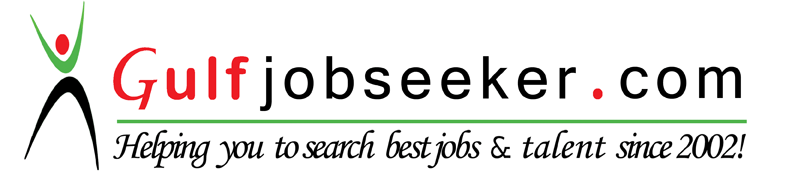 To get contact details of this candidate Purchase our CV Database Access on this link.http://www.gulfjobseeker.com/employer/services/buycvdatabase.php CUSTOMER SERVICE & SALES“Seeking leadership roles in Customer Service or Sales with reputed multi-national companies offering challenges and sustainable development of personality and skills”Executive SynopsisSpearheaded efforts as Customer Service Agent with Emirates Development Bank, UAEPreviously worked with Al Ain Food & Beverage, UAE as a Call Center Agent, and prior to that with Brothers Group LLC as a Store Manager.Expertise in file opening procedures, market housing, business loans, contractor payments, and outbound calls to clients.Proficient in coordinating customer orders, handling customer complaints, marketing products and services, registering new customer subscriptions, and renewing existing customer subscriptions.Effective in reviewing stock reports, providing training to staff towards skills enhancement, and attaining higher sales volumes.An out-of-the-box thinker and positive-minded individual, with expertise in team work, effective interactions, problem-solving, decision-making, and IT skills.Academic CredentialsBachelor of Arts | Sociology | An Shams University | May 2012Career HistoryEmirates Development Bank (UAE)Customer Service Agent: 2015 to 2016Key Deliverables:Interacting with customers to provide them with information in address of enquiries on products.Resolving customer complaints in accordance with company policies and guidelines.Demonstrating file opening procedures to clients.Overseeing market housing and business loans issues.Monitoring follow ups for contractors’ payments.Explaining documentation processes for clients including standing order and DDA.Conducting outbound calls for verification of client information.Al Ain Food & Beverage (UAE)Call Center Agent: 2015 to 2015Key Deliverables:Obtained client information via telephone calls and verified information.Determined eligibility via comparison of client information to requirements.Established policies by entering client information or confirming pricing.Informed clients by explaining procedures, answering questions, and providing information.Maintained communication equipments by reporting issues.Coordinated for customer orders with the internal departments.Managed customer complaints related to damaged goods or order complications.Described company products and services and assisted the marketing of the same.Registered new customers’ subscriptions or renewal of existing customers’ subscriptions.Brothers Group LLC (Egypt)Store Manager: 2011 to 2014Assistant Store Manager: 2009 to 2011Key Deliverables as Store Manager:Controlled overall activities of the store.Managed day-to-day affairs of the store.Ensured optimum profitability of the store.Managed assets of the store including their safety issues.Reviewed stock reports on daily basis.Provided training to staff regarding improvement of their skills.Key Deliverables as Assistant Store Manager:Trained store staff by review and revising orientation to products and sales training materials.Evaluated competition by visiting competing stores.Purchased inventory by researching emerging products.Attracted customers by originating display ideas.Promoted sales by demonstrating merchandise and products to customers.Assisted the manager in attainment of higher sales targets.Assisted customers by providing information, answering questions, obtaining merchandise requested, completing payment transactions, and preparing merchandise for delivery.Previous AssignmentStore for Gifts, EgyptSales Man: 2005 to 2009Personal DossierDate of Birth		: 19th June, 1983Languages Known		: English, Arabic, and RussianMarital Status		: MarriedNationality			: Egyptian